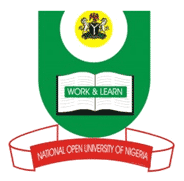 NATIONAL OPEN UNIVERSITY OF NIGERIA14-16 AHMADU BELLO WAY, VICTORIA ISLAND LAGOS                                  SCHOOL OF ARTS AND SOCIAL SCIENCESMAY/JUNE 2012 EXAMINATIONPCR671: THIRD PARTY INTERVENTION IN CONFLICT RESOLUTIONTime Allowed: 3 HoursInstruction: Answer any three (3) questions of your choice“The nature of the environment of third party conflict mediation is not just about the mediators’ neutrality or a neutral ground that is favorable to both parties in conflict”. DiscussHow true is it that where there are controversies and conflict, there must also be a modicum of order or reasonable limit to disagreement that provide basis for resolution?The moral personality of the mediator is found in his openness and neutrality. Discuss.How would you examine the pattern and nature of third party intervention in conflict resolution in Kenya and Somalia?    5.	Critically examine the pattern and roles of the United Nation Security Council in conflict resolution.